31.12.2020по01.12.2020ED610121№МАГИКА (серия А, Б, Д, Е)Прибор учета:Объект:Наименование:cВедомость учета параметров потребления теплаИнтернет  Адрес объекта:Договор №ID №1362"Алматы жылу жүйесі"ЖШСТОО"Алматинские тепловые сети"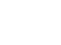 
ДатаТеплота (ГКал)Масса (т)Температура (ºС)ВремяQотопQгвсQ общ.M1M2Мп=М1-М2T1T2 раб.(ч)01.12.2047,661,4849,141284,6911264,58720,10383,72046,02324,0002.12.2049,382,9752,351326,6751286,44040,23583,89745,52124,0003.12.2046,313,9850,291358,3801304,63853,74184,04248,53224,0004.12.2045,692,6948,391340,1071303,75036,35684,00948,96824,0005.12.2044,191,0845,271279,6131264,97414,63883,96349,03224,0006.12.2044,461,8046,261265,2591240,88224,37683,78147,95024,0007.12.2047,253,1950,441296,9781253,82743,15183,91446,22524,0008.12.2049,732,7152,441339,1831302,62836,55584,04845,90824,0009.12.2051,152,4453,591363,9481331,02932,91984,09345,67424,0010.12.2050,652,8453,481373,8141335,42938,38583,94246,00224,0011.12.2051,572,8154,381411,7381373,68338,05483,83246,35724,0012.12.2051,330,7952,121394,9761384,29910,67784,06346,98424,0013.12.2051,181,4952,681385,4671365,28520,18383,93646,43824,0014.12.2054,262,1056,371428,3701399,90628,46483,93245,20224,0015.12.2057,231,4858,711456,9791436,97620,00384,02144,21724,0016.12.2055,200,7555,961466,0801455,88910,19183,80445,87524,0017.12.2052,140,9653,091431,1421418,17712,96583,79447,01924,0018.12.2052,380,8653,241408,9181397,27711,64183,77146,27024,0019.12.2050,411,1551,561414,7401399,17815,56283,90247,85624,0020.12.2050,971,6052,571393,8281372,10821,72083,79546,65924,0021.12.2054,552,0456,591402,2201374,58327,63683,77244,12624,0022.12.2056,551,6858,241414,0431391,20922,83483,72843,09624,0023.12.2054,871,6456,511418,3631396,67121,69285,39746,15124,0024.12.2056,231,9058,131455,2381430,45024,78886,74347,46424,0025.12.2056,221,7958,011472,4691449,16223,30786,93048,16624,0026.12.2051,270,8552,121410,8091399,70911,09986,86750,24624,0027.12.2051,490,9152,401406,6791394,82411,85586,79849,89124,0028.12.2055,981,7157,691474,4571452,21822,23986,81548,30024,0029.12.2055,561,3956,961443,7921425,66418,12886,75847,81424,0030.12.2051,491,3452,831437,8041420,36117,44386,69550,54824,0031.12.2055,461,1356,601419,4271404,63114,79786,69547,24024,00Представитель обслуживающей организации:Ответственный за учет тепловой энергии:т745,736Всего к оплате за потери воды                                                             Мп =Гкал1658,411Всего к оплате с учетом теплопотерь                              Qп + Qпотерь  =Гкал0,000Теплопотери на участке от границы раздела до узла учета Qпотерь =Итого1 602,8455,571 658,4143176,18442430,448745,73684,69246,960744,00154Отчет подготовлен в системе ЛЭРС УЧЕТ (www.lers.ru). Отпечатан:Дата ВремяМ1M2Q01.01.2021   00:0060881,43459629,3092345,65701.12.2020   00:0017705,23817198,850687,24643176,19542430,4591658,411Показания счетчиков22.01.21 10:42:03Среднее51,71,853,51392,7801368,72424,05684,69246,960744,00